L’électricité autour de nous :Production de l’électricité :L’étude de l’électricité a commencé à la fin de seizième siècle. L’électricité que nous utilisons est produite dans différentes centrales :Nucléaire             -   Thermique        -   hydraulique      -   Energie renouvelable : Energie solaire, Eolien…Domaine d’utilisation de l’électricité :L’électricité est un élément essentiel dans notre vie quotidienne, on peut l’utiliser :A la maison : l’éclairage, chauffage …Pour la communication : téléphone, ordinateur …Pour l’industrie : machines industrielles, les entreprises ….Les éléments d’un circuit électrique simple :   Un circuit électrique simple comporte :Un générateur : qui fournit le courant électrique (pile, batterie…).Un récepteur : qui utilise le courant électrique produit pour fonctionner.Un interrupteur : son rôle c’est de fermer ou ouvrir un circuit électrique.Les fils électriques : qui permettent le passage du courant électrique entre le générateur et les différents récepteurs.  On appelle dipôle électrique, l’élément du circuit possédant deux bornes : pile, lampe ….Circuit électrique :Les symboles normalisés de quelques dipôles :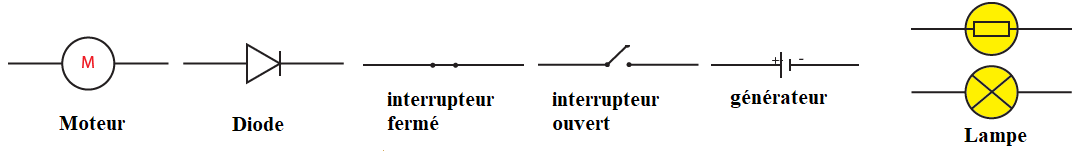 Représentation d’un circuit électrique :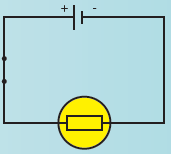 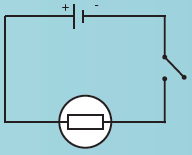 Si la lampe est allumée, le courant électrique circule : on dit que le circuit est fermé.Si la lampe reste éteinte, le courant ne circule plus : on dit que le circuit est ouvert.Les conducteurs et les isolants :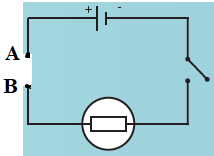 Expérience : On place des différents objets entre les points A et B de circuit électrique suivant, et on observe.Observations :Conclusion :Les corps qui laissent passer le courant électrique s’appellent : des conducteurs électriques.Les corps qui ne laissent pas passer le courant électrique s’appellent : des isolants électriques.Remarque :Le corps humain est un conducteur électrique. ObjetsEtat de lampeFer, cuivre, aluminium, eau saléeLa lampe s’allumeBois, verre, plastique, cartonLa lampe ne s’allume pas